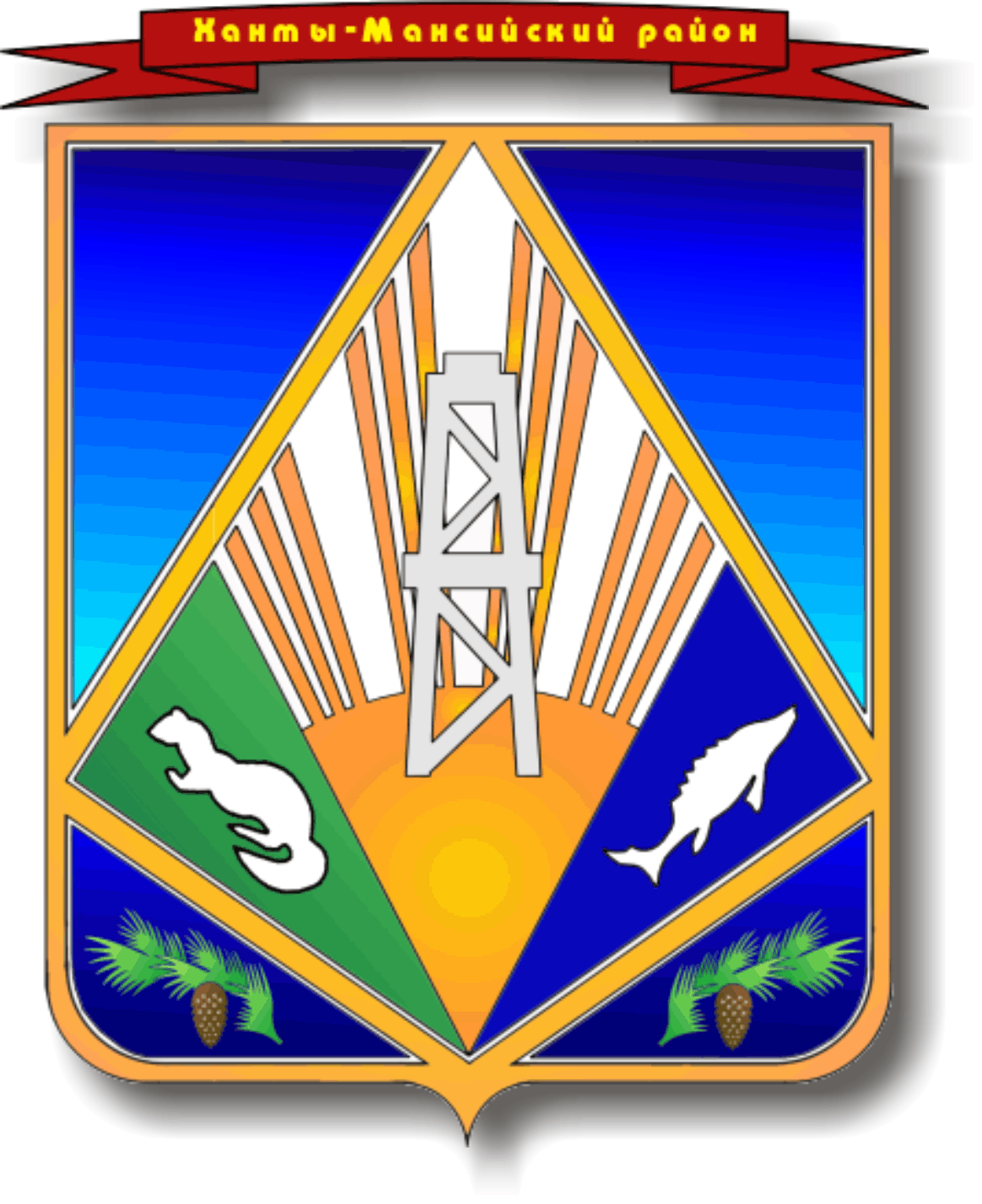 ПРОЕКТМУНИЦИПАЛЬНОЕ ОБРАЗОВАНИЕХАНТЫ-МАНСИЙСКИЙ РАЙОНХанты-Мансийский автономный округ – ЮграАДМИНИСТРАЦИЯ ХАНТЫ-МАНСИЙСКОГО РАЙОНАП О С Т А Н О В Л Е Н И Еот ________________	                                      № __г. Ханты-МансийскО внесении изменений 
в постановление администрации 
Ханты-Мансийского района 
от 18 мая 2011 года № 87 «О межведомственной комиссии по организации отдыха,оздоровления, занятости детей, подростков и молодежиХанты-Мансийского района»В целях приведения муниципальных правовых актов в соответствие 
с действующим законодательством, руководствуясь статьей 32 Устава 
Ханты-Мансийского района:1. Внести в постановление администрации Ханты-Мансийского района от 18 мая 2011 года № 87 «О межведомственной комиссии по организации отдыха, оздоровления, занятости детей, подростков и молодежи Ханты-Мансийского района» (далее - постановление) следующие изменения:1.1. в преамбуле постановления после слов «кадровыми изменениями» дополнить словами «, руководствуясь статьей 32 Устава Ханты-Мансийского района»;1.2. пункт 1 постановления после слов «приложение 1, 2» дополнить словами «к настоящему постановлению»;1.3. пункт 2 постановления изложить в следующей редакции:«Опубликовать настоящее постановление в газете «Наш район», в официальном сетевом издании «Наш район Ханты-Мансийский», разместить на официальном сайте администрации Ханты-Мансийского района.»;1.4.  пункт 1.4. постановления изложить в следующей редакции:«Контроль за выполнением настоящего постановления возложить на заместителя главы Ханты-Мансийского района по социальным вопросам Уварову И.А.»;1.5. раздел III приложения 1 постановления дополнить пунктом 3.5 следующего содержания:«3.5. Принятие решений по оплате проезда обучающихся к месту отдыха и оздоровления». 2. Опубликовать настоящее постановление в газете «Наш район», 
в официальном сетевом издании «Наш район», разместить на официальном сайте администрации Ханты-Мансийского района. 3. Контроль за выполнением настоящего постановления возложить
 на заместителя главы Ханты-Мансийского района по социальным вопросам Уварову И.А. 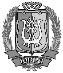 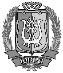 ГлаваХанты-Мансийского районаДОКУМЕНТ ПОДПИСАНЭЛЕКТРОННОЙ ПОДПИСЬЮСертификат  [Номер сертификата 1]Владелец [Владелец сертификата 1]Действителен с [ДатаС 1] по [ДатаПо 1]   К.Р.Минулин